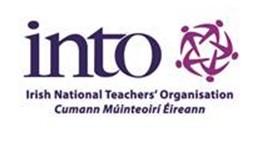 INTO Grants for Educational Research Bursary Application 2024Project OutlinePlease note – all bursary applications must include details of your research project to be accepted. This template can be used to attach to online applications or be added as an attachment to applications sent by email. Please include your name and project title as indicated in the box below.Email queries: education@into.ieClosing Date: 5pm Friday 20 September 2024 Any applications received after the closing date shall not be considered.RESEARCH PROJECT / AN TIONSCNAMH TAIGHDEName: Project Title: Please provide a description of your project. In doing so, please include information on the following aspects of your work:Ar leathnach ar leith déan cur síos ar do thionscnamh. Tabhair sonraí maidir leis na gnéithe seo a leanas.Description of the project for which the Bursary is being sought  (a)	Cur síos ar an tionscnamh lena mbaineann an t-iarratasRelative significance of the contribution that the proposed project will make to the area(b)	Cad é an t-eolas nua a chuirfidh do thionscnamh ar fáilMethodology (c)	ModheolaíochtProgress to date (where applicable) (d)	Staid faoi láthair (má oireann)This description should not exceed 1,000 words.  / Gan níos mó ná 1,000 focal.PROJECT DESCRIPTION